KATALOG PROIZVODA UČENIČKE ZADRUGE „ŽITO“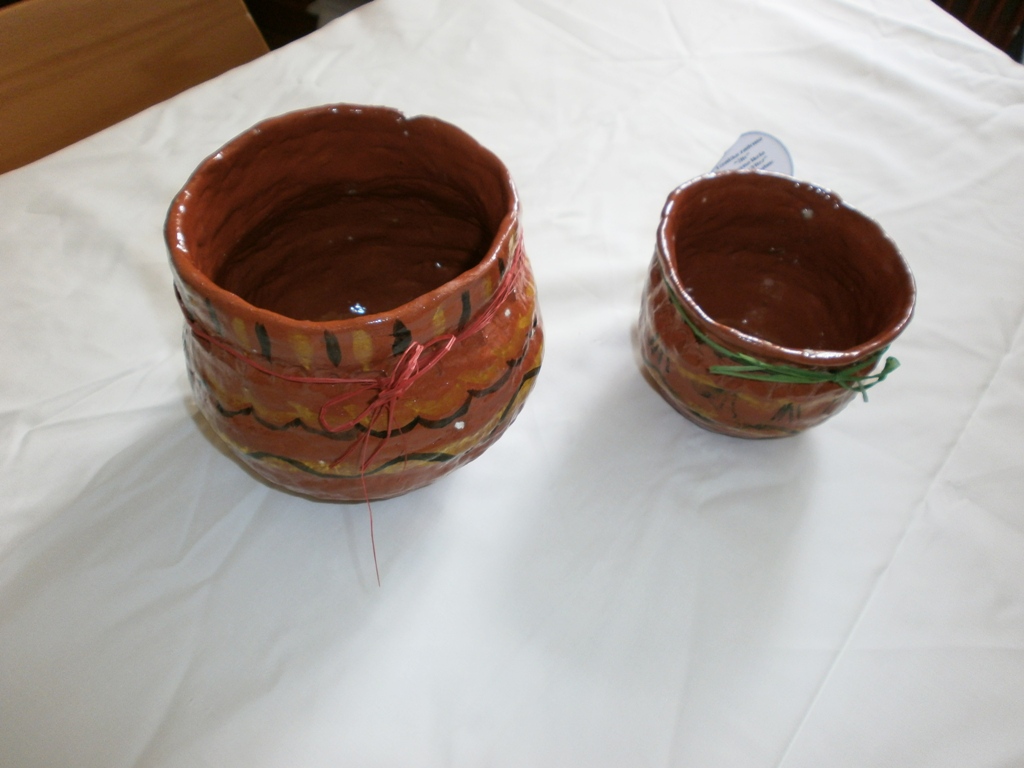 Veća keramička zdjelica – 25 knManja keramička zdjelica – 20 kn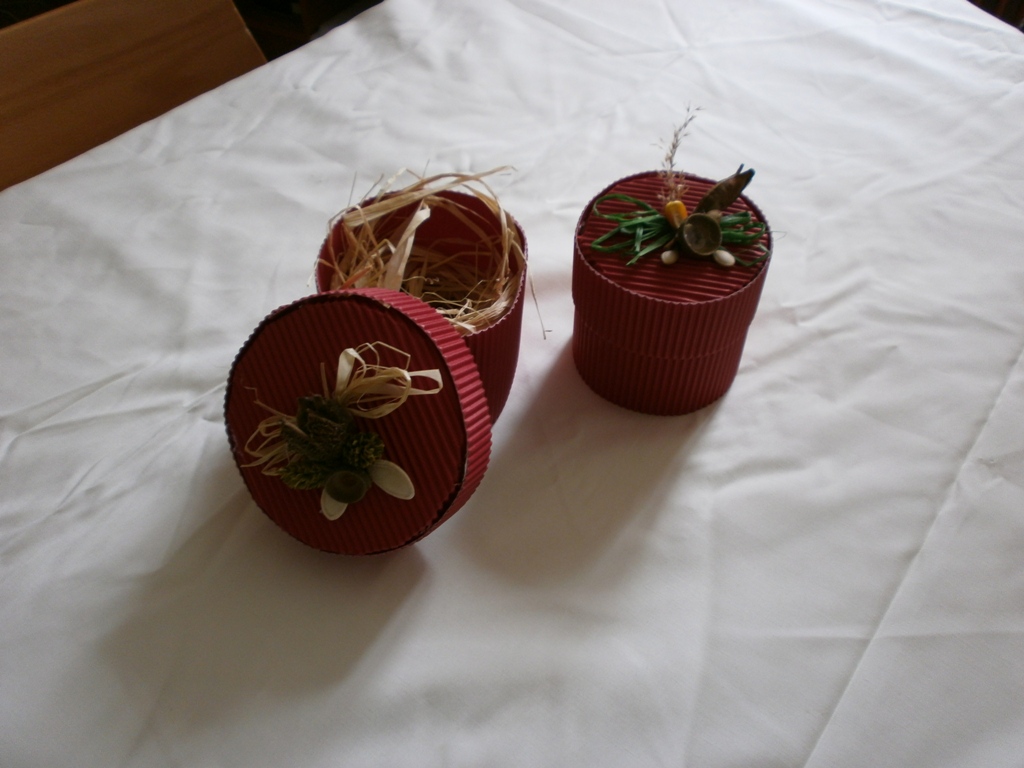 Kutije od papira – 15 kn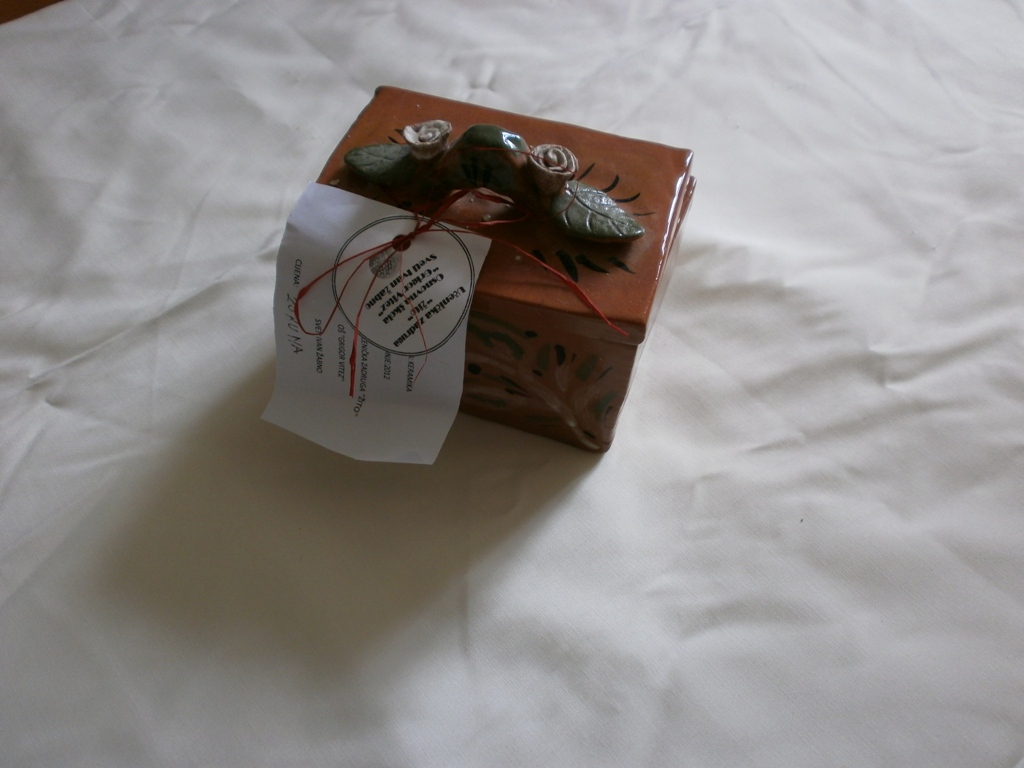 Keramička kutija s poklopcem – 20 kn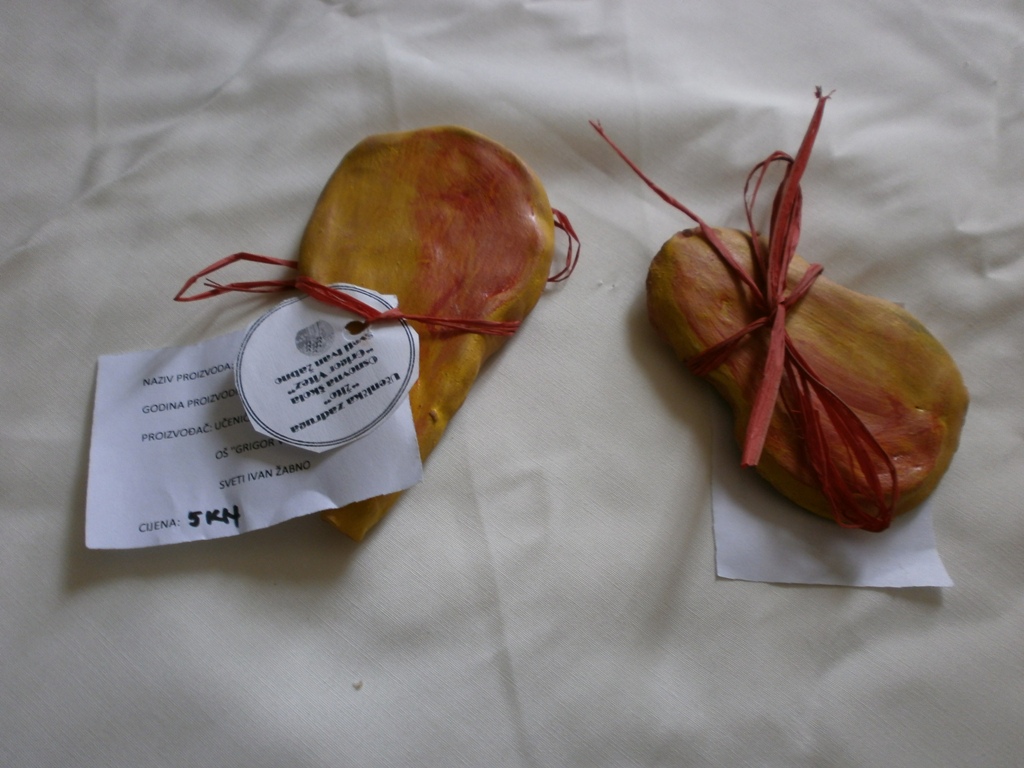 Magneti – 5 kn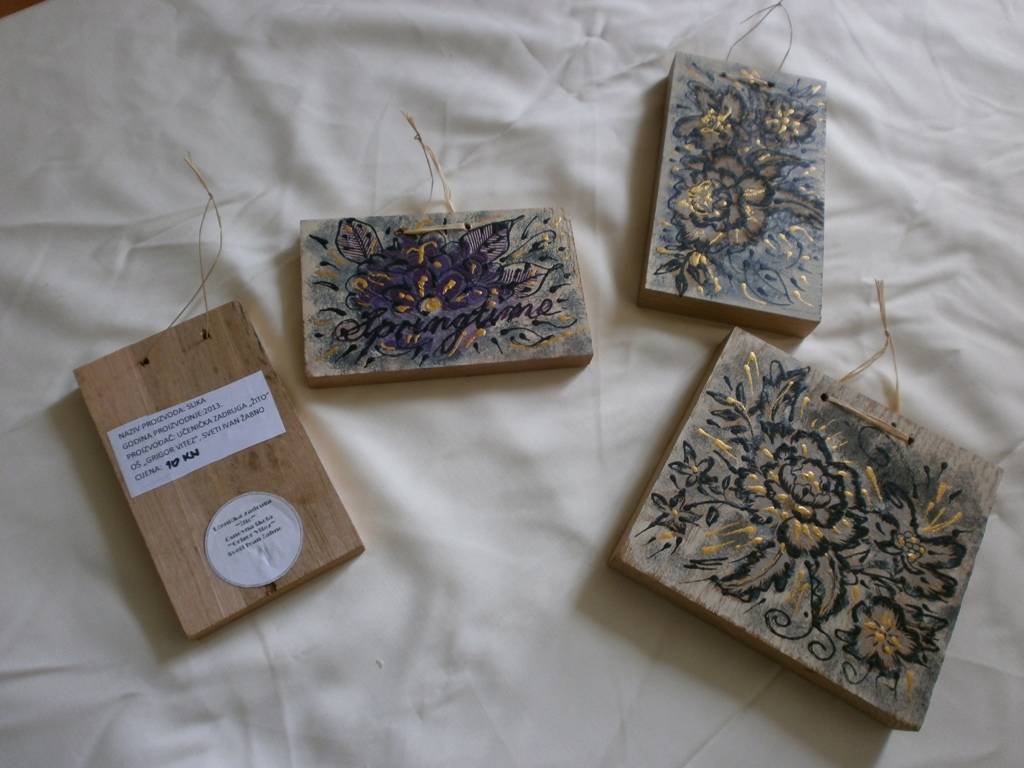 Manja slika – 10 kn; Veća slika – 15 kn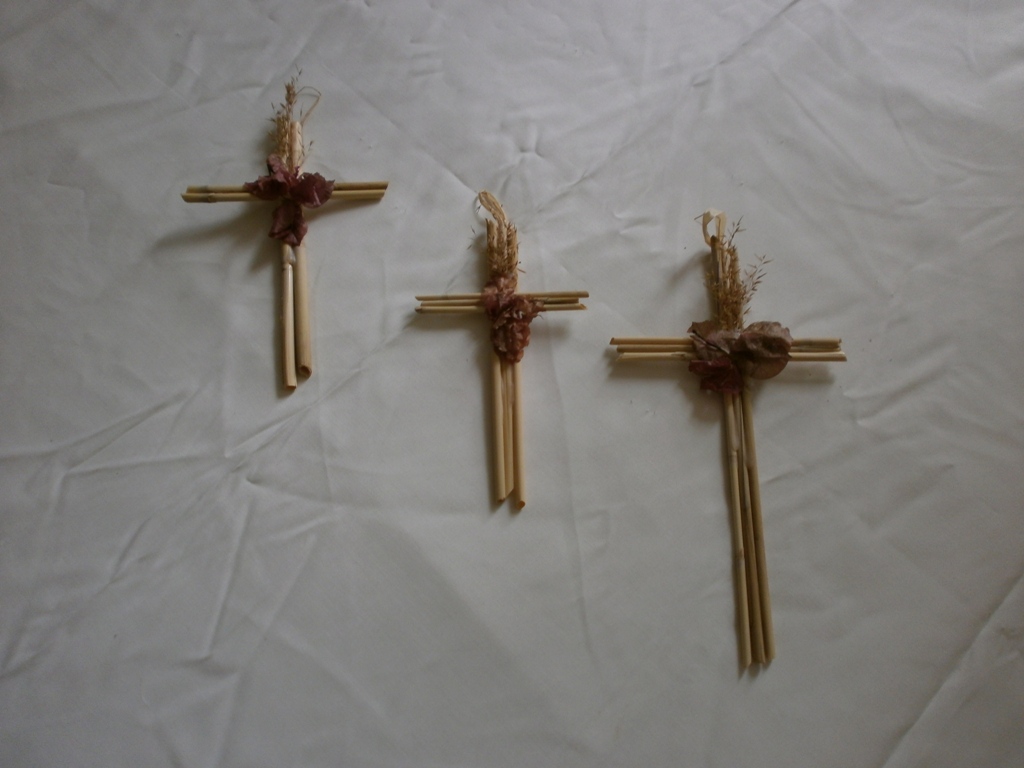 Križ od trstike – 10 kn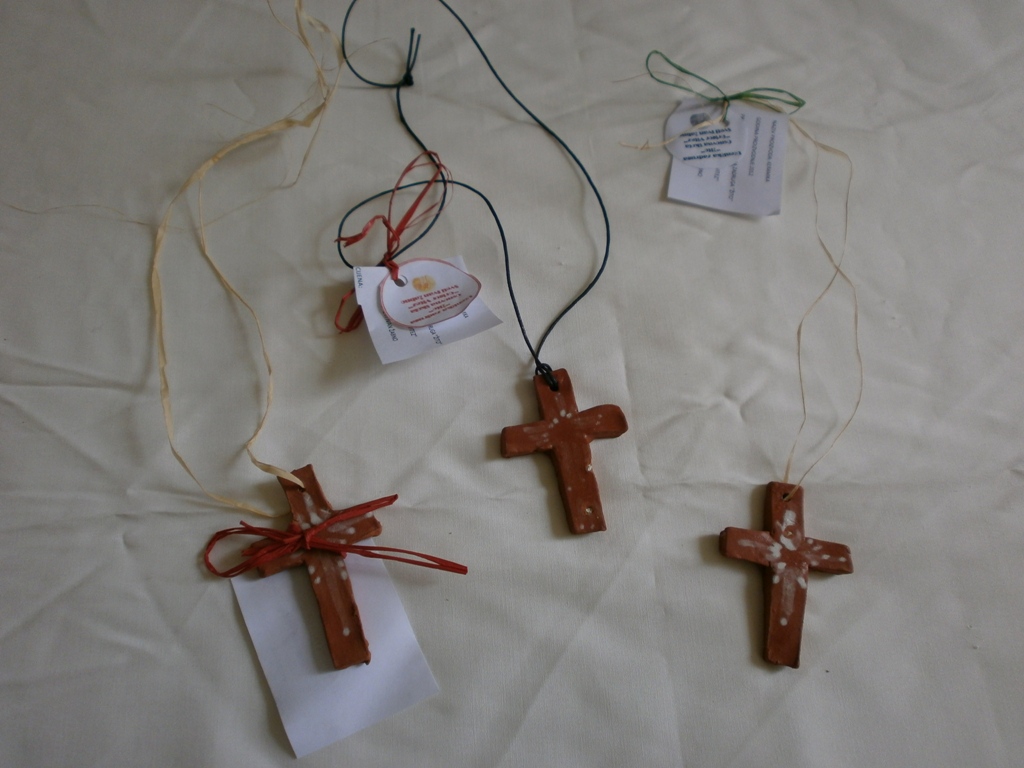 Križ od keramike – 5 kn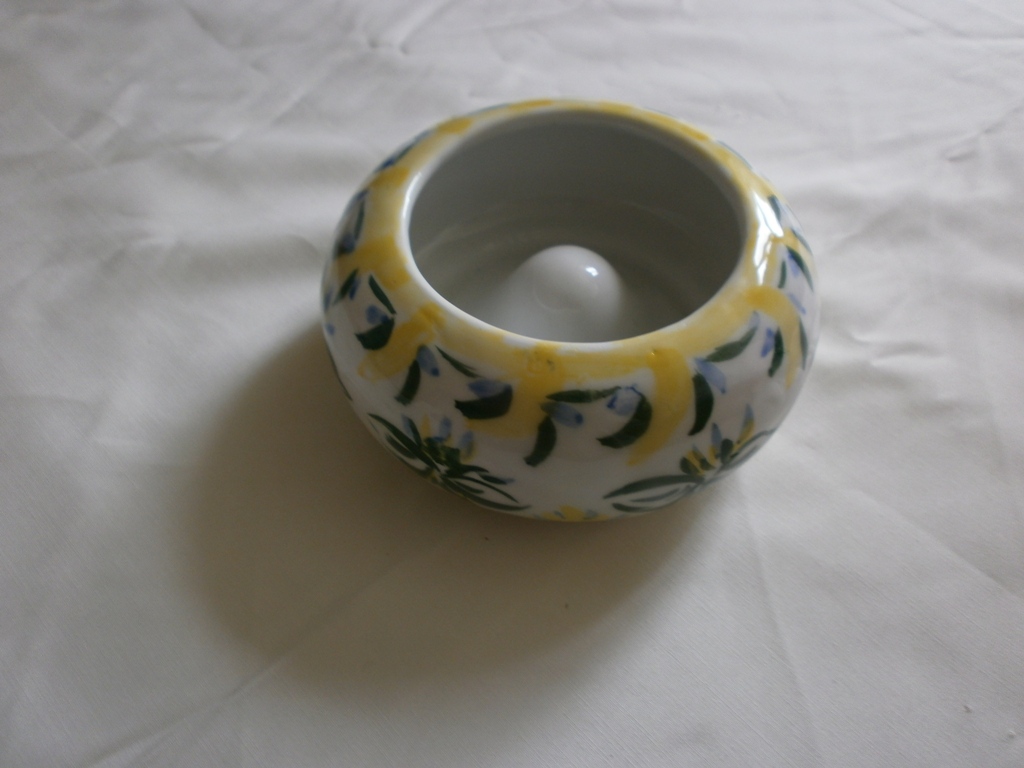 Zdjela za ikebanu – 20 kn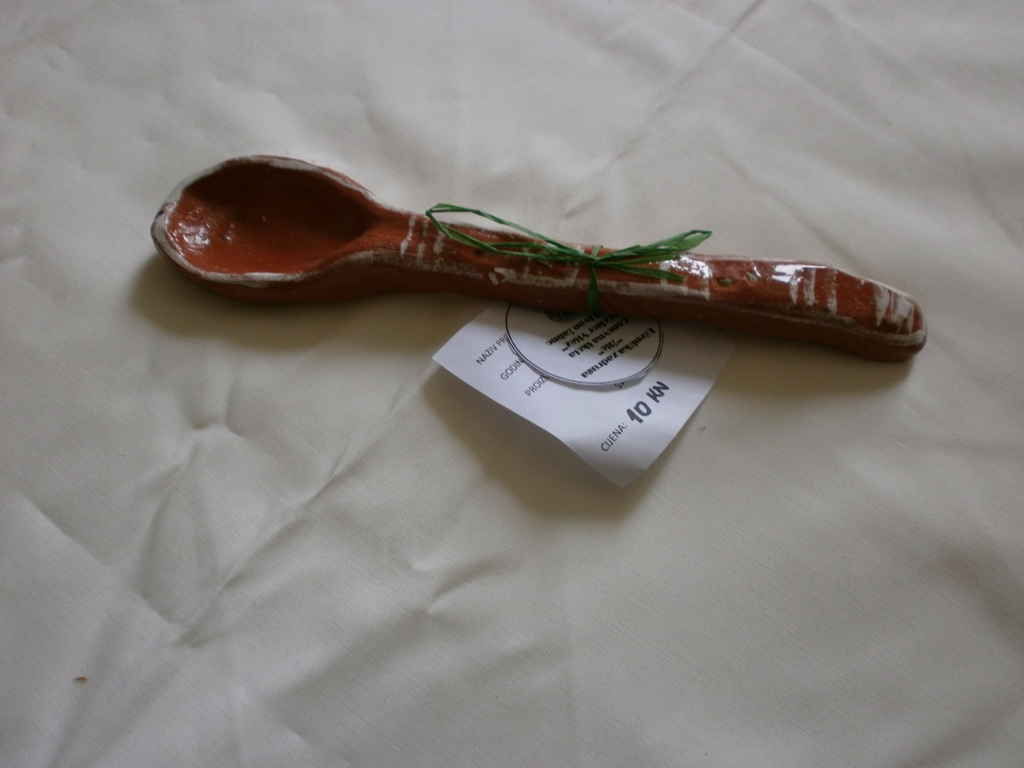 Žlica – 10 kn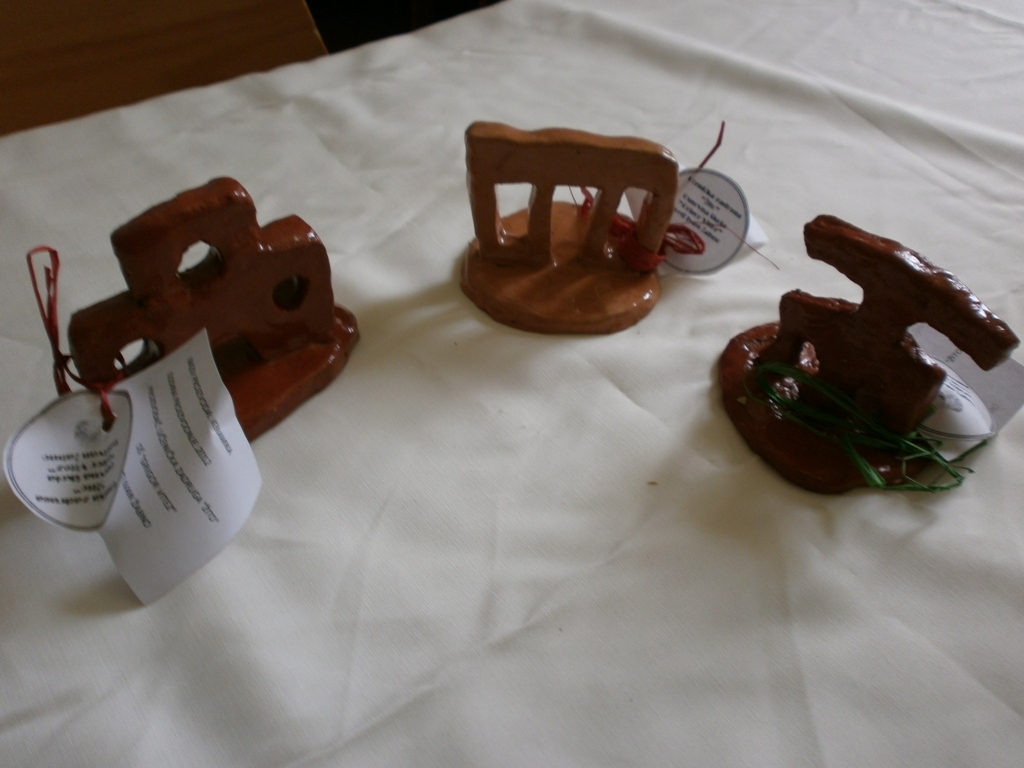 Keramika, glagoljica – 10 kn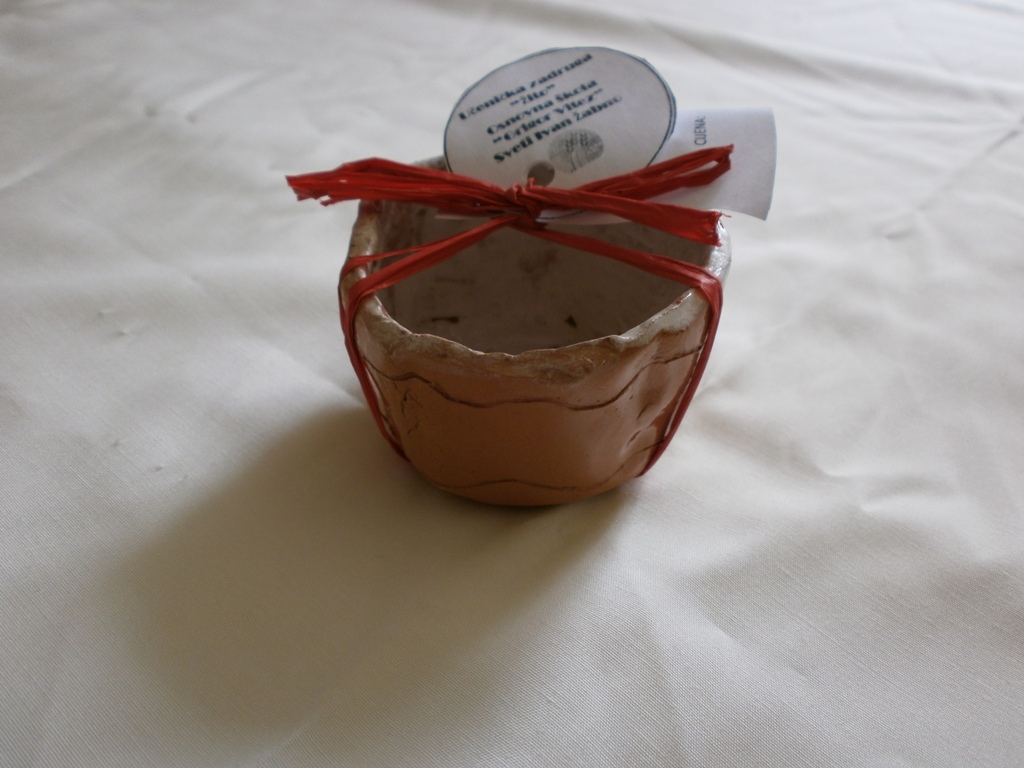 Manja zdjelica – 10 kn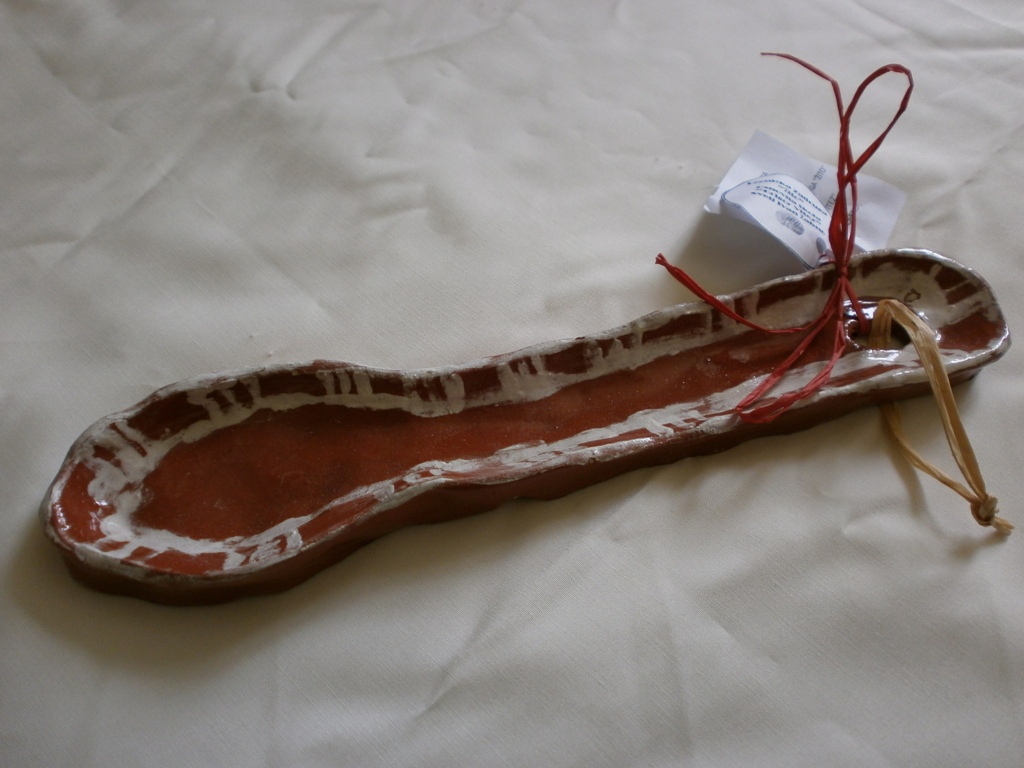 Veća žlica – 10 kn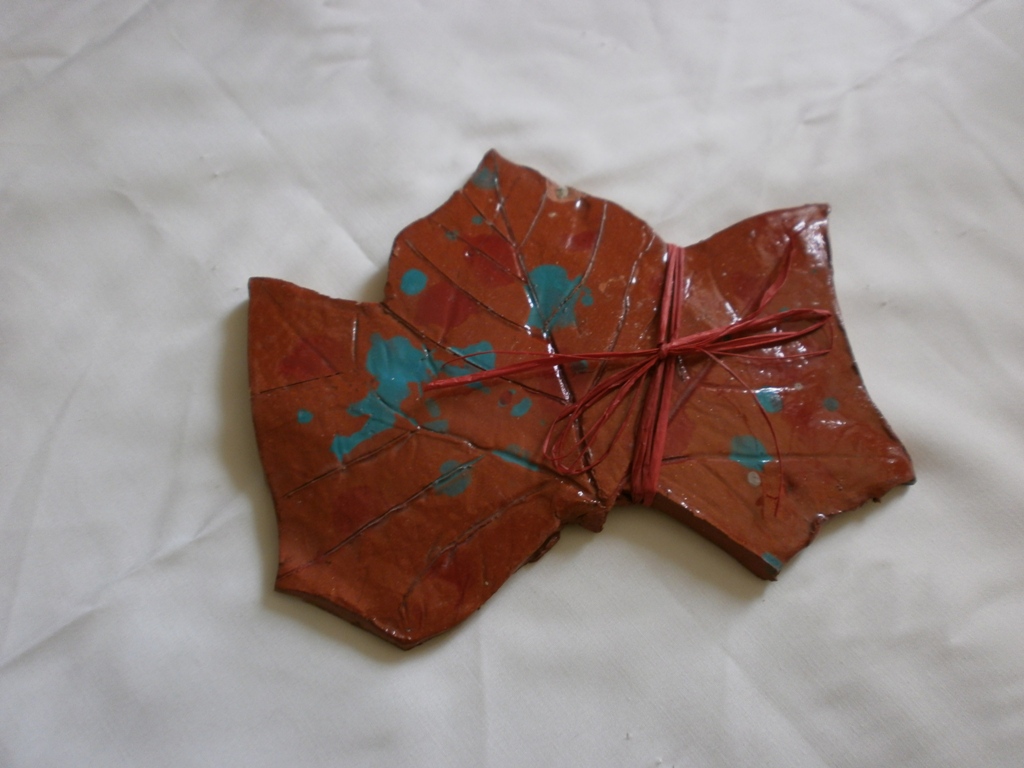 Ukras, keramički list – 15 kn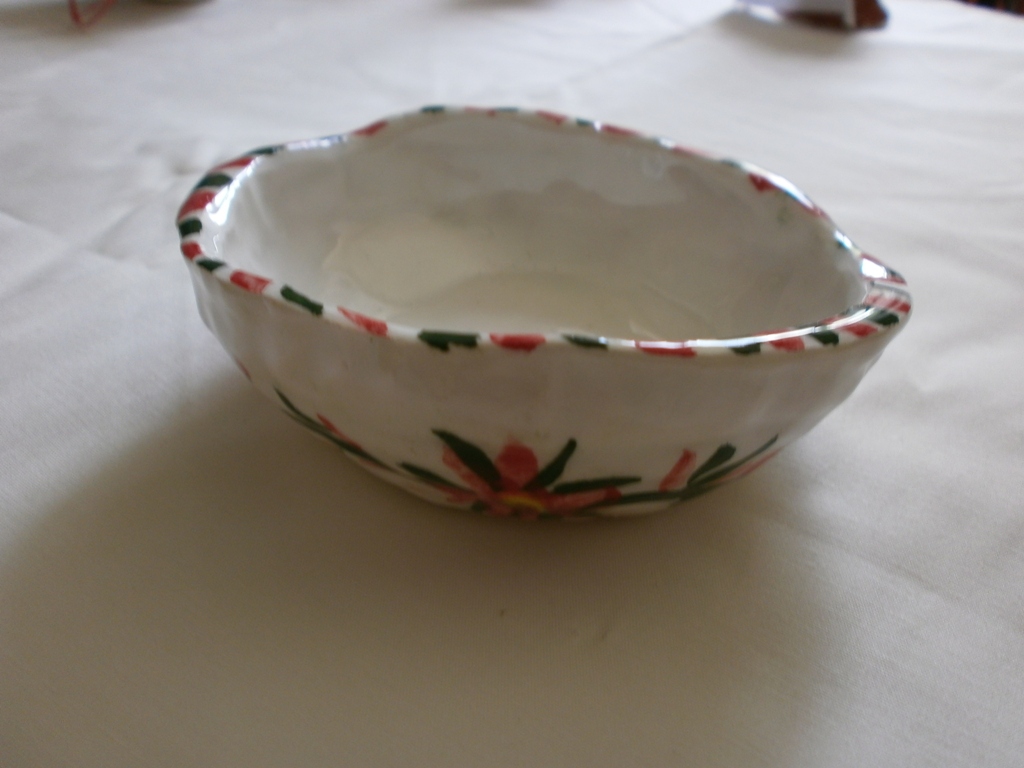 Zdjelica od bijele gline – 10 kn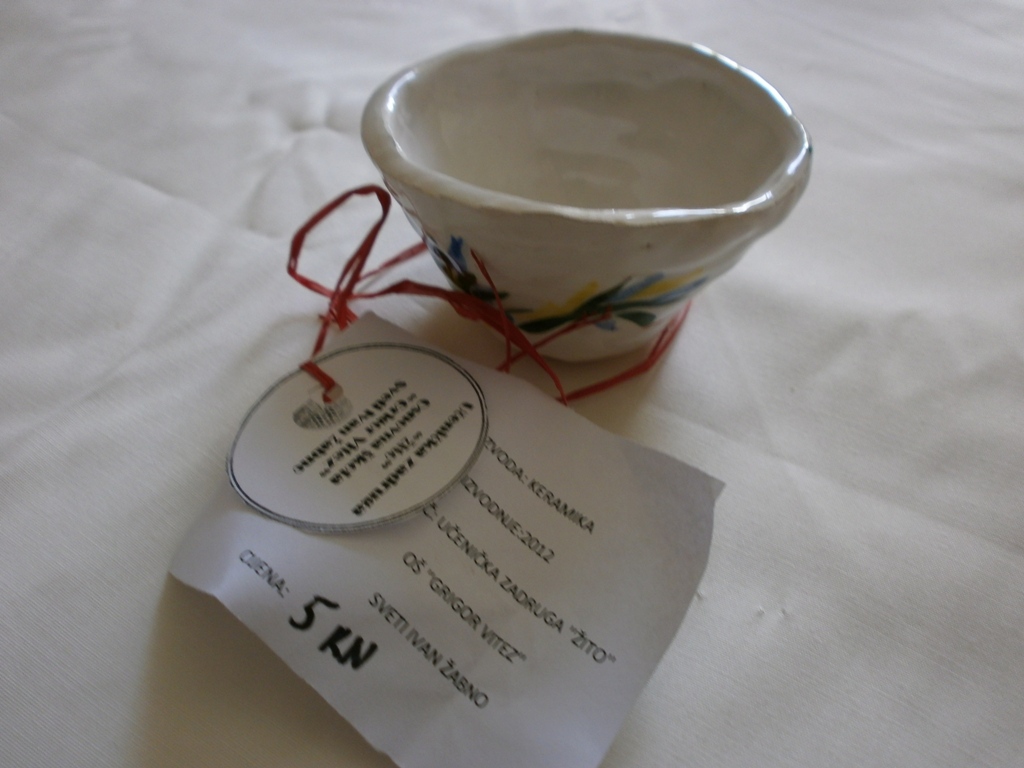 Mini zdjelica – 5 kn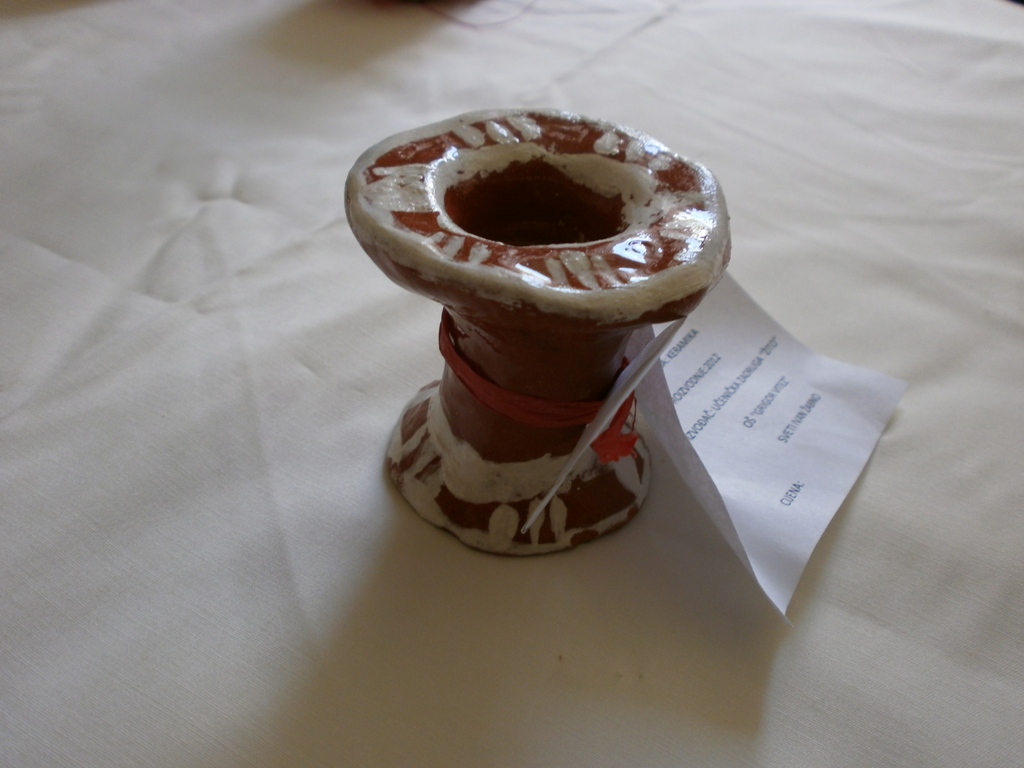 Svjećnjak – 10 kn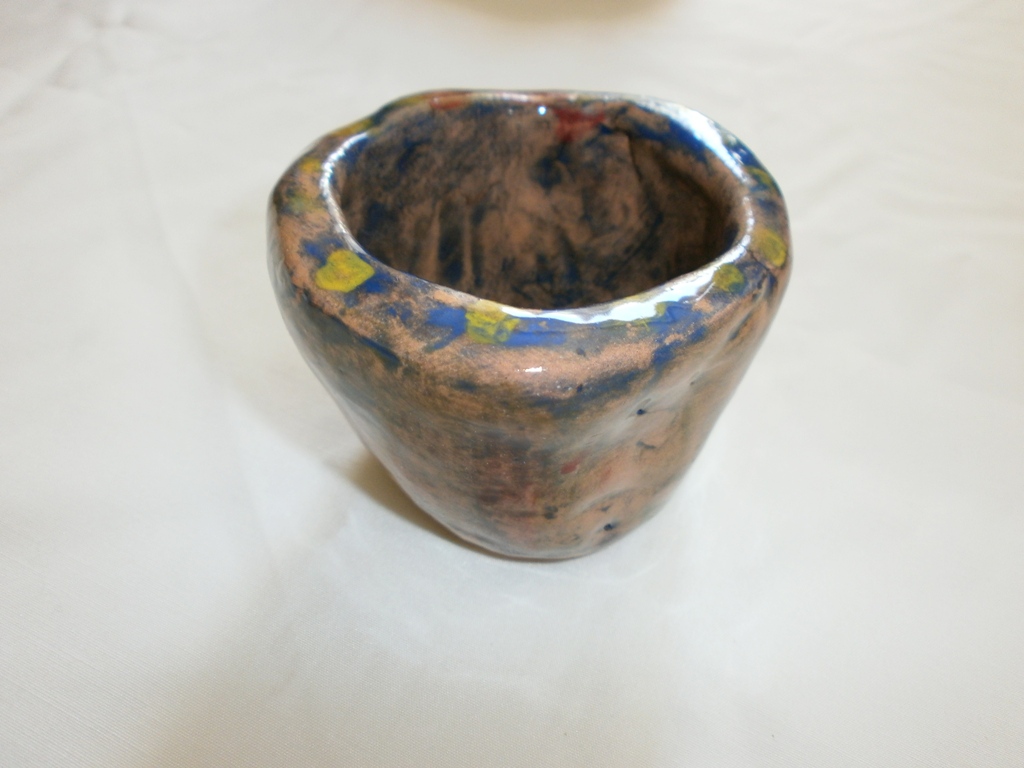 Zdjelica – 5 kn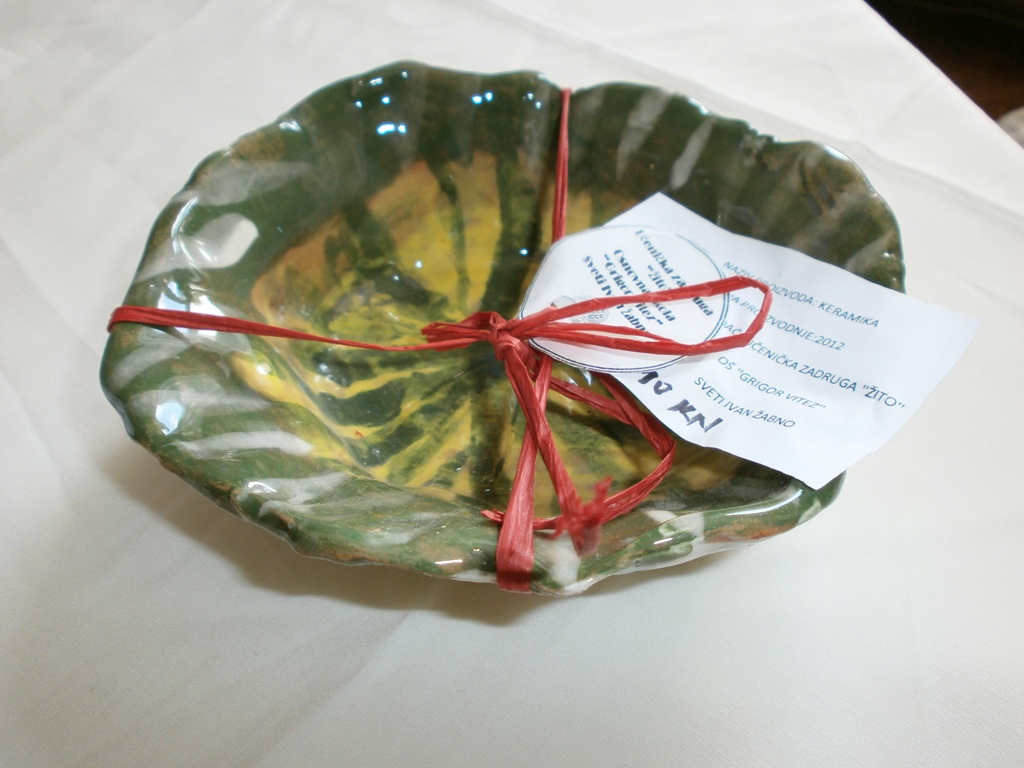 Zdjelica – 10 kn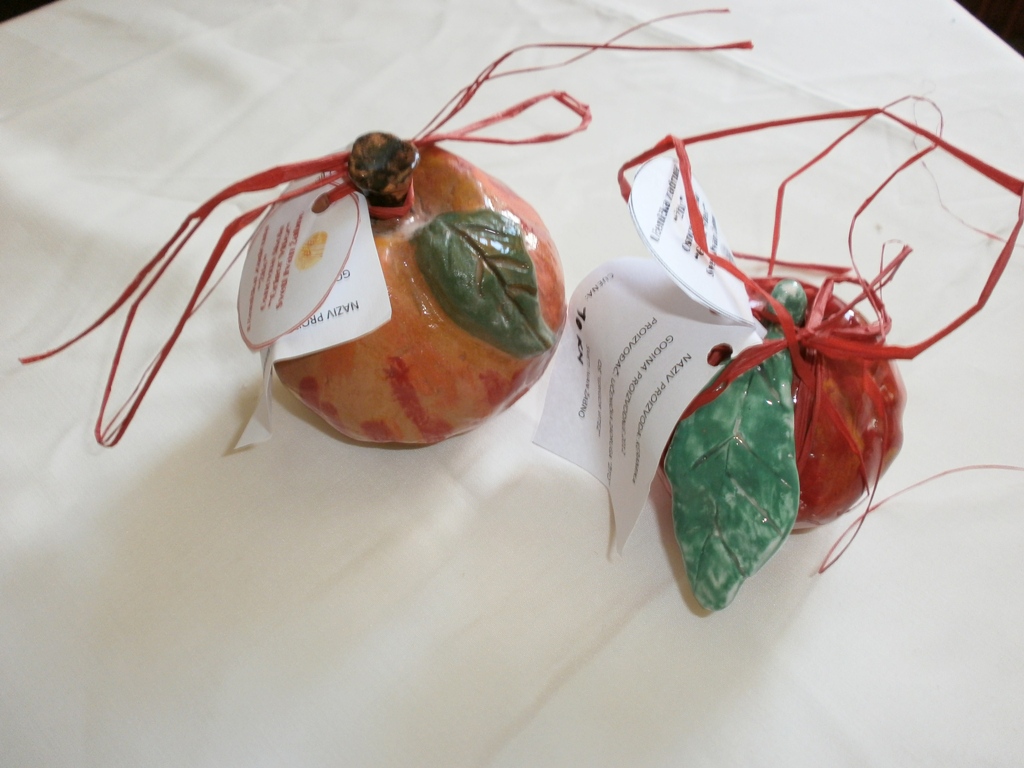 Jabuke, veća i manja – 10 kn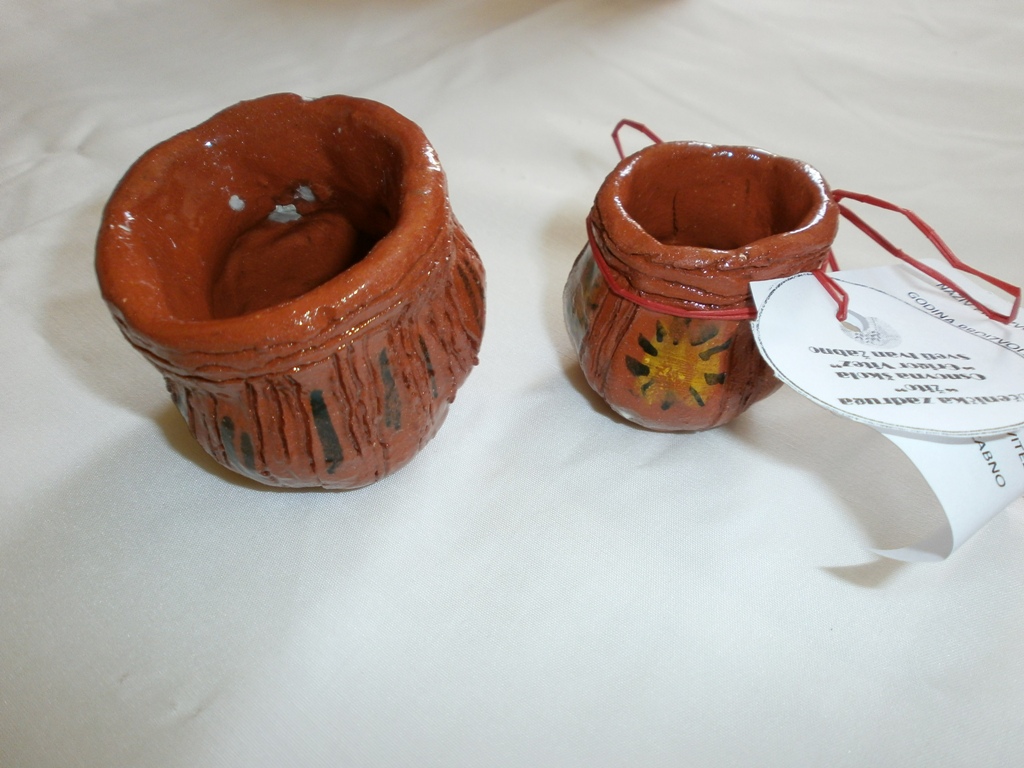 Manja vaza – 5 knVeća vaza – 10 kn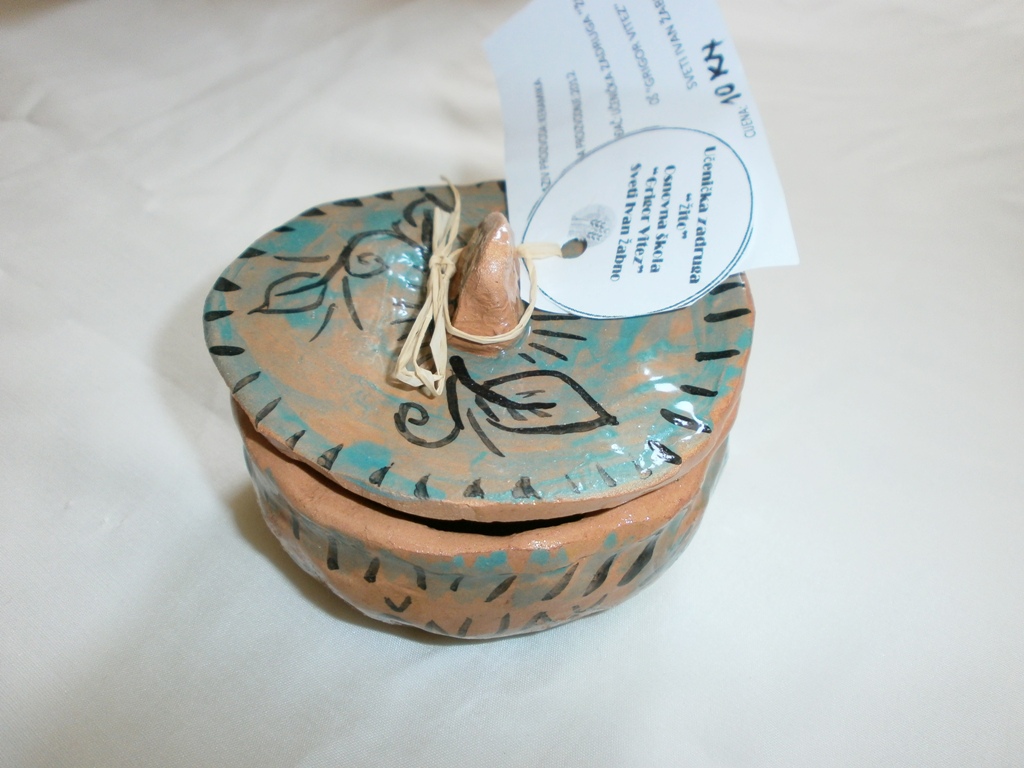 Zdjelica za začine – 10 kn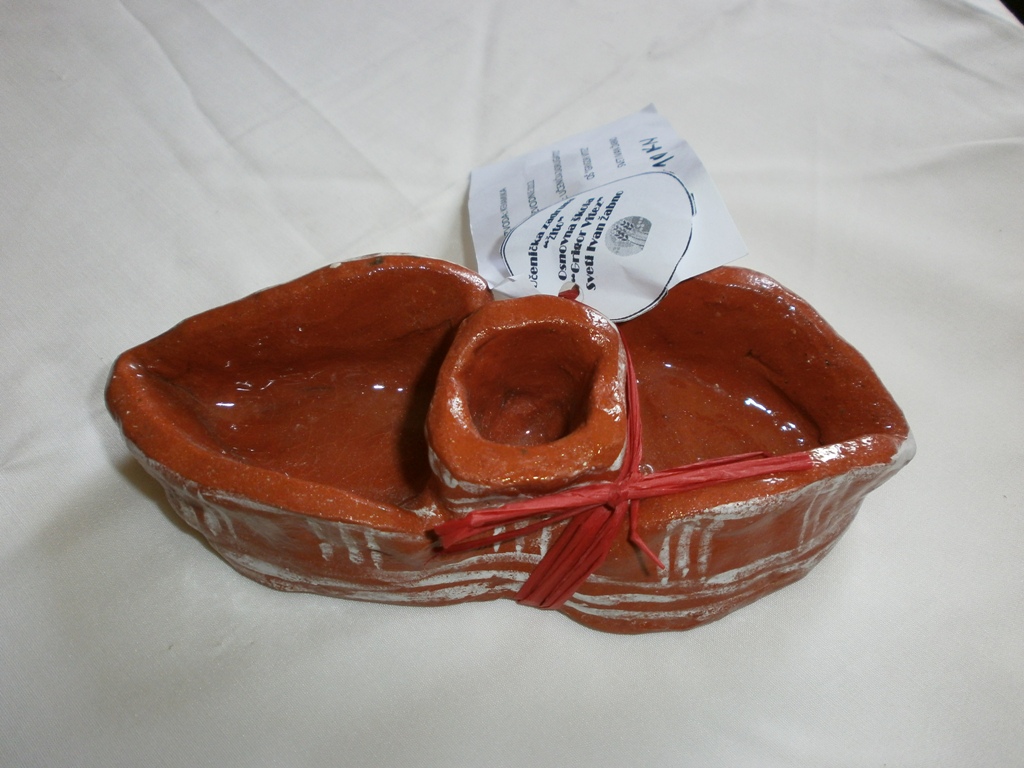 Posudica za začine – 10 kn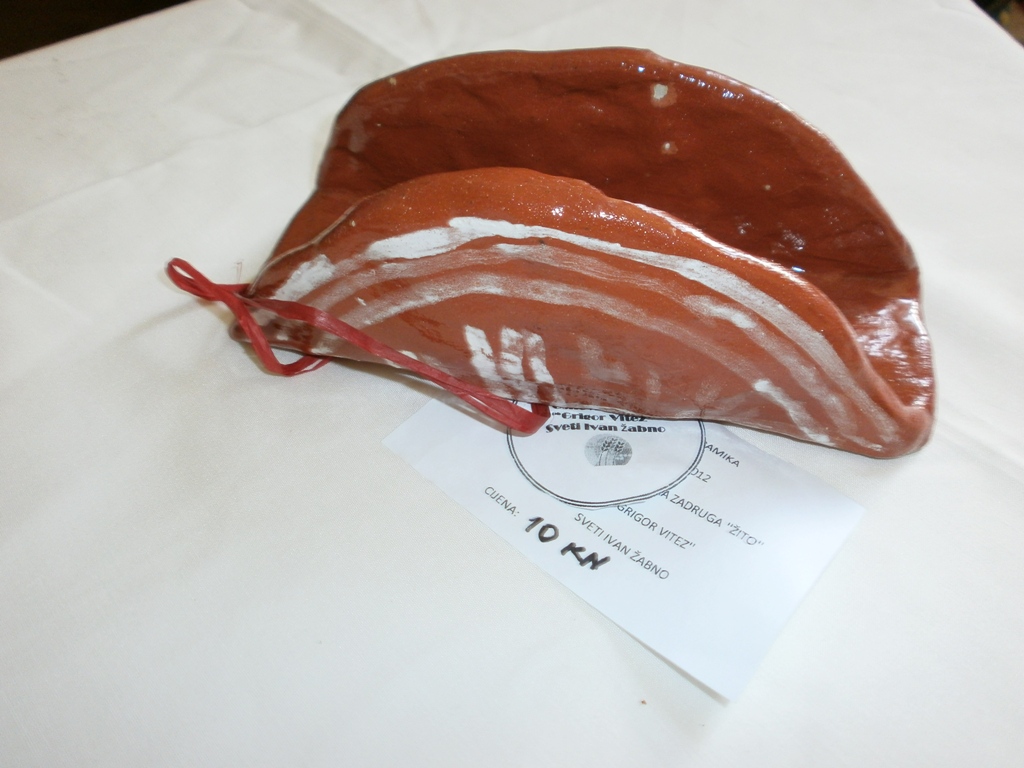 Stalak za salvete – 10 kn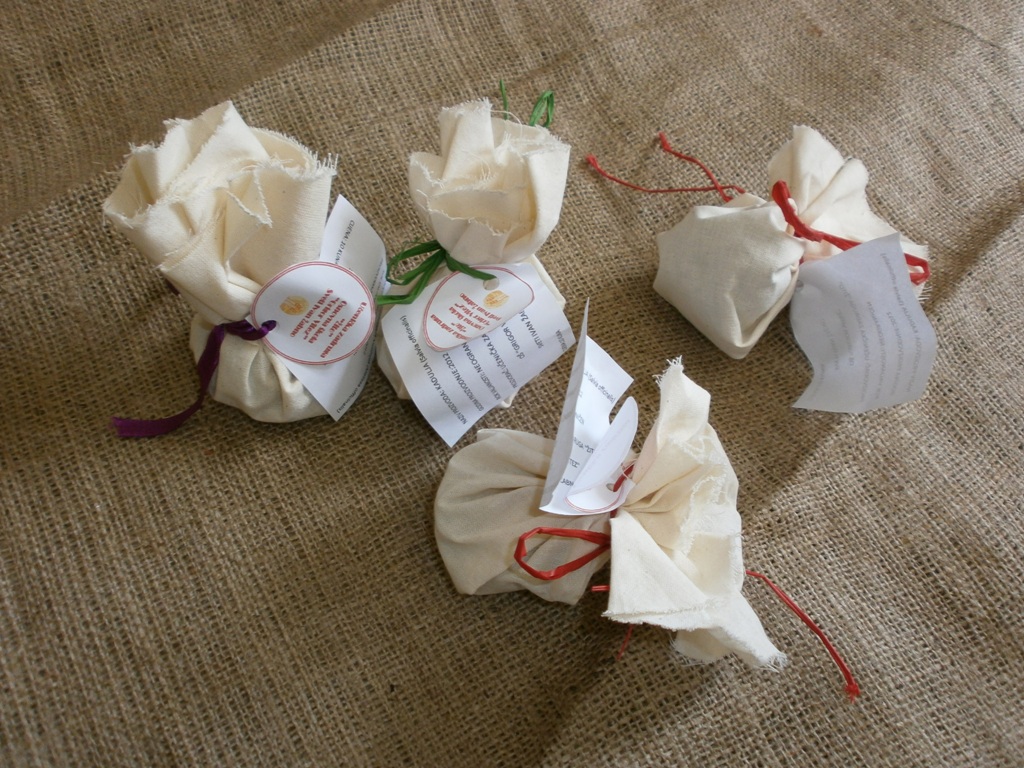 Vrećice sa začinskim biljem: metvica, kadulja, matičnjak, lavanda – 10 kn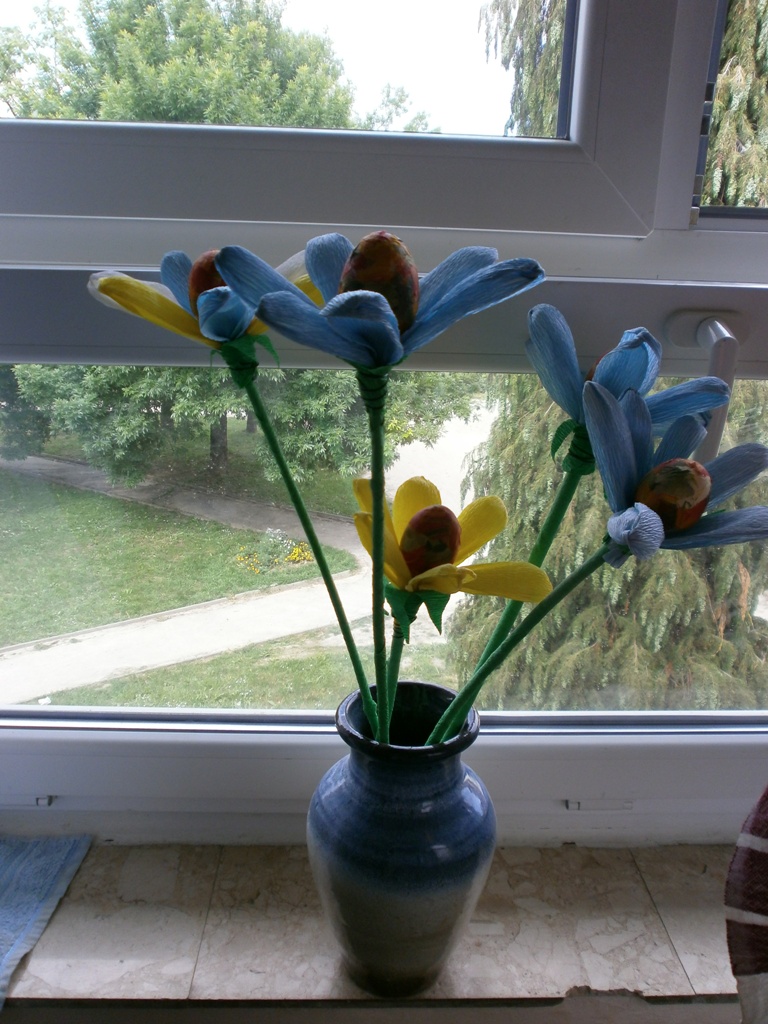 Cvjetne pisanice – 10 kn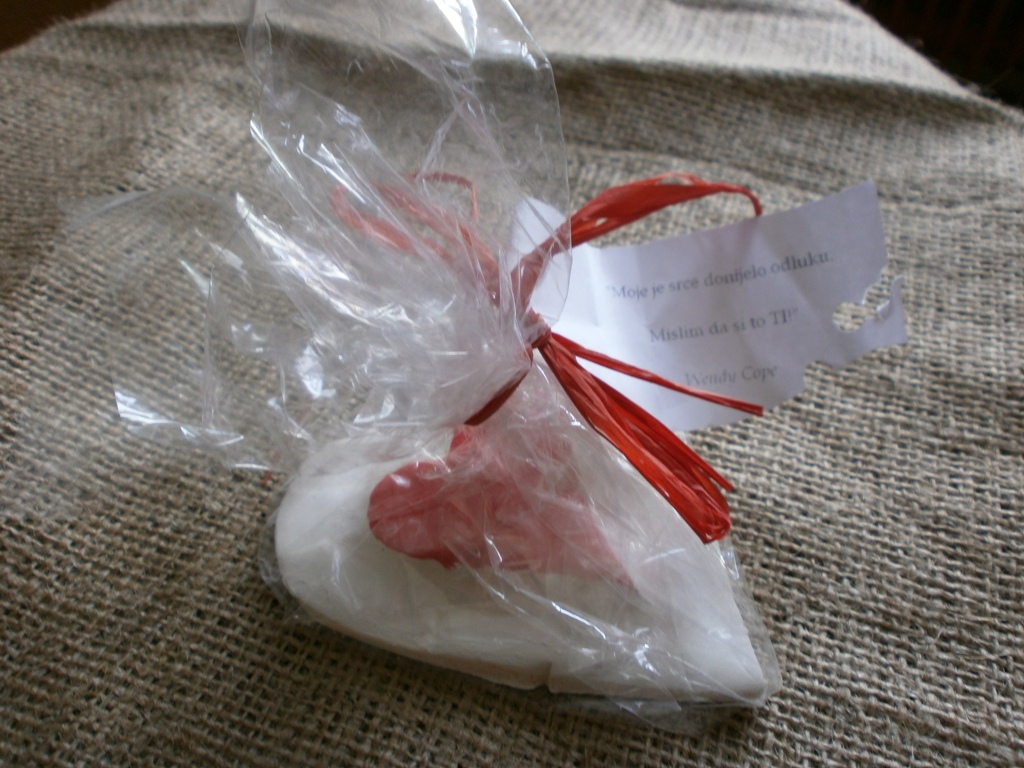 Srce za Valentinovo – 5 kn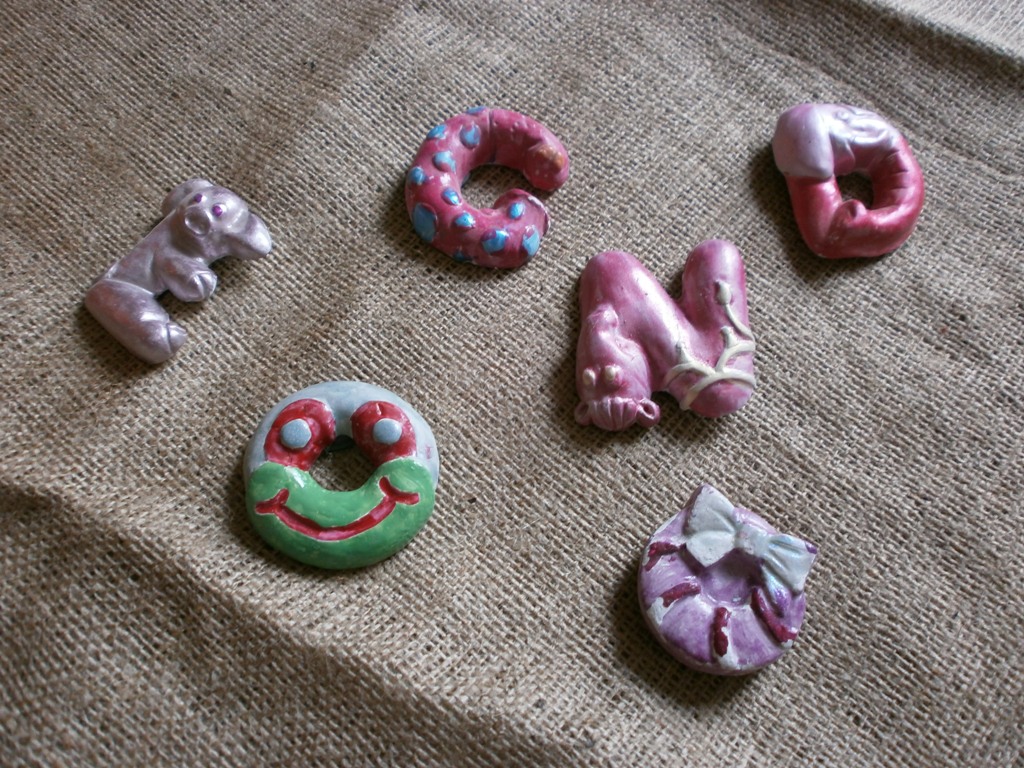 Magneti, slova – 5 kn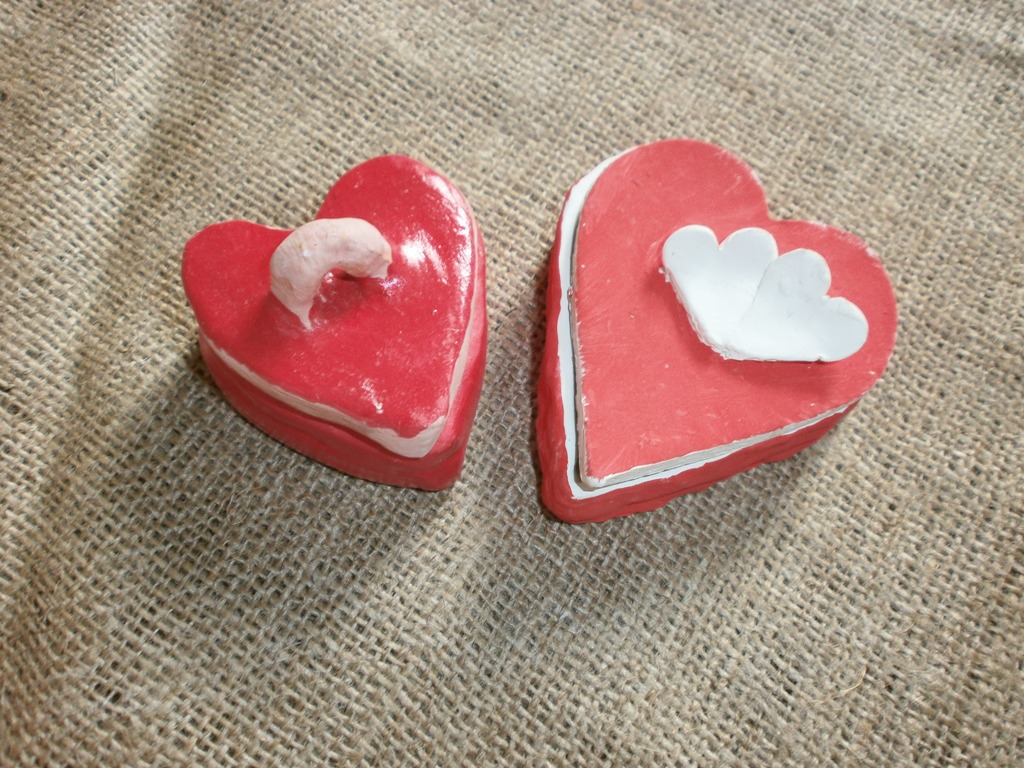 Kutijica srce – 10 kn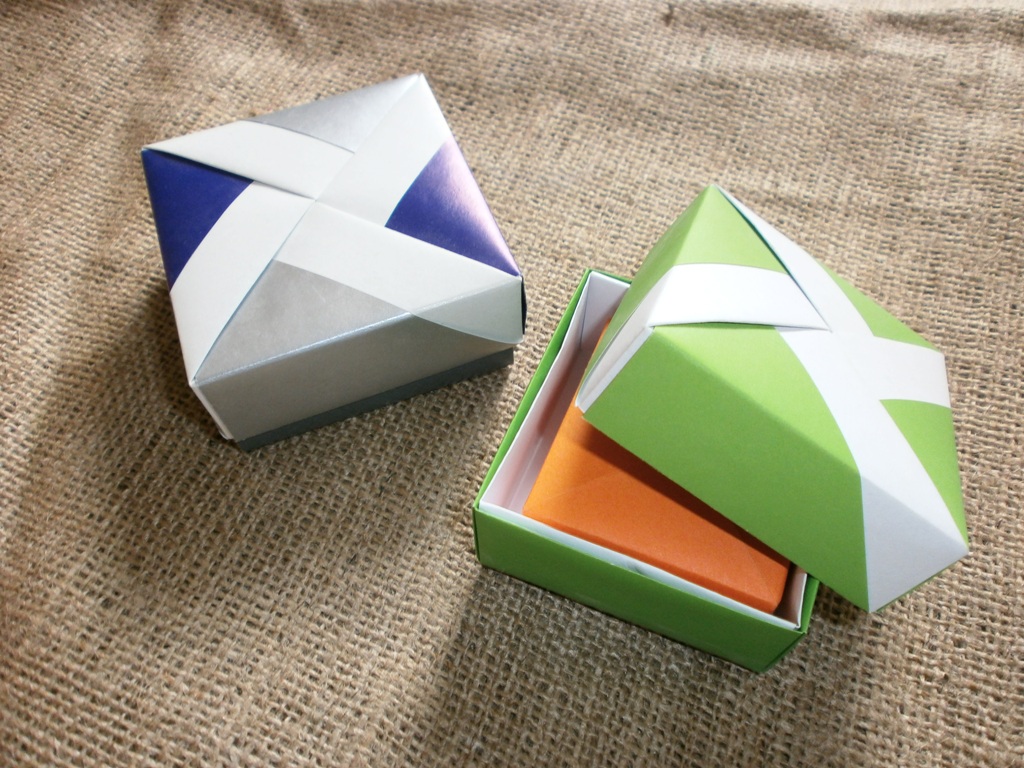 Origami kutije: manja – 5 kn                        veća – 10 kn 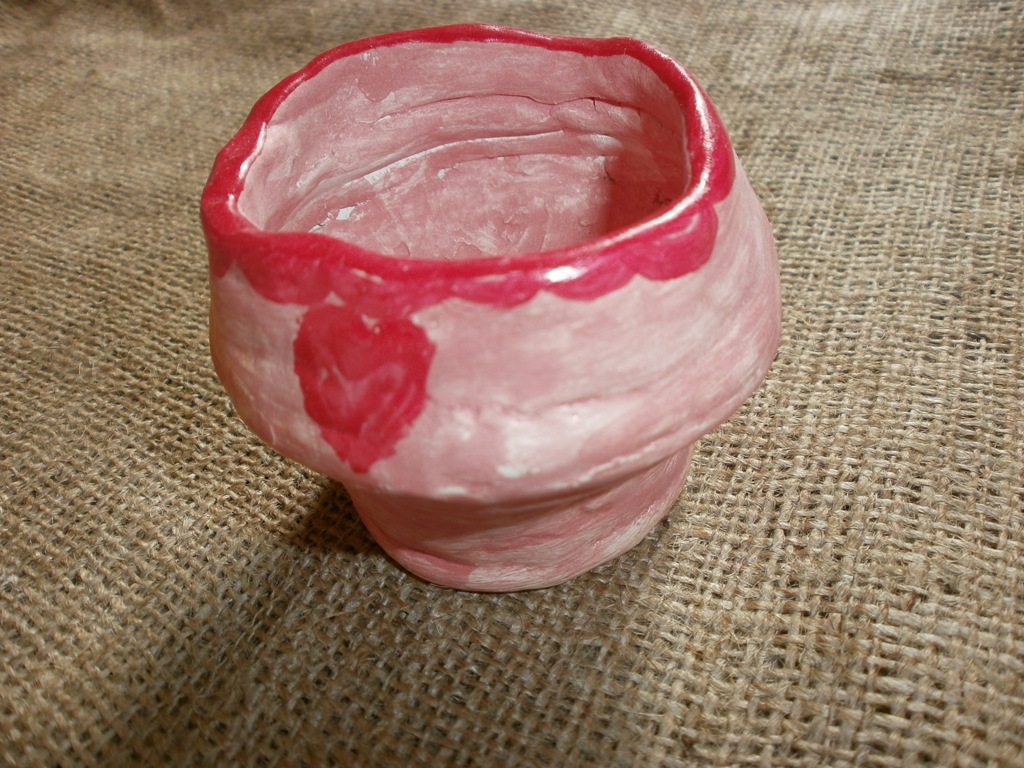 Mala vaza – 10 kn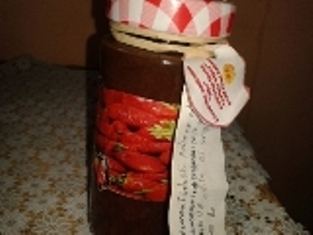 Ekološki pekmez od jagoda – 15 kn 